                                 Da inviare compilato in tutte le sue parti a: 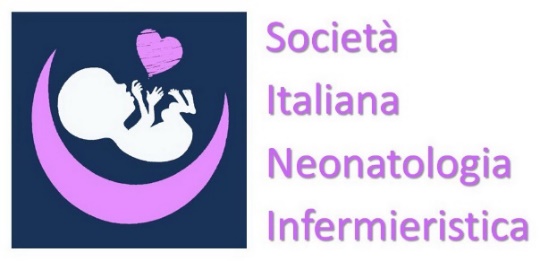  abstractcongresso@sininf.it VI Congresso NazionaleSocietà Italiana di Neonatologia Infermieristica – SIN INFPadova, 2024                                                      (leggere in basso le regole per gli autori!)TITOLO	DELL’ABSTRACT		DATI DEL RELATORE (ovvero chi presenterà la relazione al Congresso):NOME E COGNOME				PROFESSIONE 					MAIL 						N° TELEFONO 					SEDE DI LAVORO 				Nome e mail del Coordinatore Infermieristico	TIPO DI ELABORATO	 Ricerca/studio Revisione della letteratura Caso clinico Altro    Eventuali CO-AUTORI 	SI INVIA PER (una o più croci)	  Presentazione a Congresso/Convegno  Articolo per SIN INFORMA  Articolo per pagina Facebook o sito WEBSCRIVI QUI IL TESTO DELL’ABSTRACT    BIBLIOGRAFIA (Max 5 voci)DATA    REGOLE PER GLI AUTORIL’abstract va compilato in tutte le sue parti utilizzando lo specifico form scaricabile qui e poi spedito via mail a abstractcongresso@sininf.it Il testo dell’abstract deve contenere tra le 300 e le 500 parole (esclusa bibliografia) Non verranno presi in considerazione abstract compilati parzialmente o con meno di 300 parole.L’abstract deve contenere le seguenti sezioni: introduzione, obiettivi, materiali e metodi, risultati e conclusioni. Non è possibile inserire immagini.Utilizzare il font Calibri e grandezza carattere 12.Riportare i simboli per esteso (ad es. “ß” diventa “beta”). Se presenti, i grafici o le tabelle devono essere inseriti nel form insieme al testo dell’abstract.Si richiede la massima attenzione nel controllare che non ci siano errori di battitura, grammaticali o di sintassi poiché l’abstract verrà inserito nel volume degli atti così come inviato.L’autore si assume la responsabilità per l’accuratezza dell’abstract compilato in tutte le sue parti, attestando che eventuali co-autori concordino con i contenuti dello stesso.L’accettazione dell’abstract è vincolata al giudizio del Consiglio Direttivo della SIN INF, il quale valuterà il lavoro in relazione al programma congressuale previsto e su criteri di rilevanza, validità scientifica e pertinenza dei temi.Agli autori dei contributi che verranno selezionati per il congresso è richiesta l’iscrizione alla SIN INF entro 10 giorni dalla comunicazione di accettazione dell’abstract.